Crystal StructuresNotesCrystalline :Amorphous:Ionic:Metallic:Covalent Network:Molecular:Simple Cubic	Number of atoms/cell = 				a =Polonium forms a simple cubic unit cell.  The radius of a Po atom is 118 pm.  What is the volume of a unit cell of polonium?  How many atoms are there per unit cell of polonium?Face Centered Cubic	Number of atoms/cell =					a =Nickel forms a face centered cubic unit cell.  The radius of a nickel atom is 125 pm.  What is the density of nickel in grams/cm3?Body Centered Cubic	Number of atoms/cell =					a =Tungsten forms a body centered cubic unit cell.  The density of tungsten is 19.3 g/cm3.   What is the radius of a tungsten atom?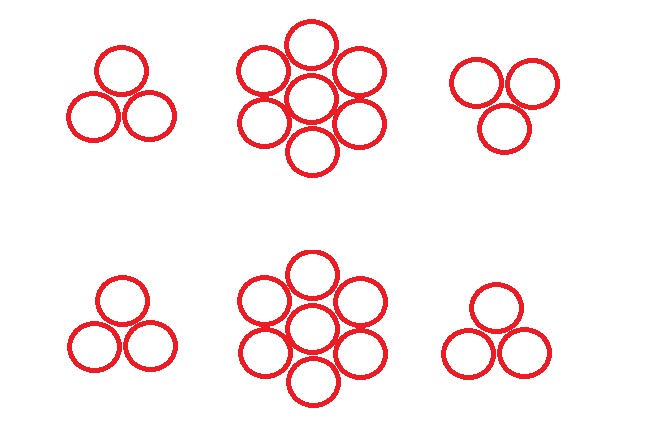 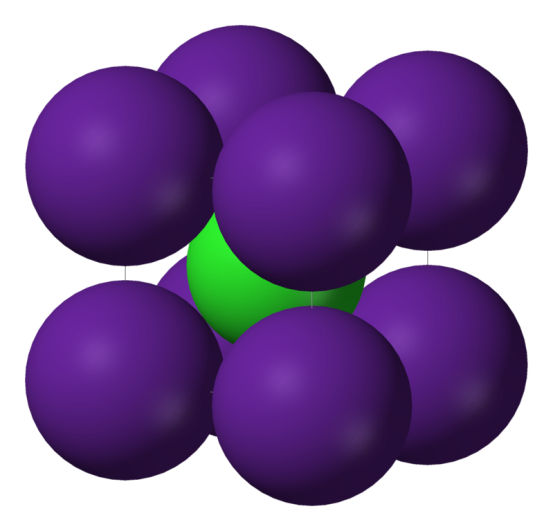 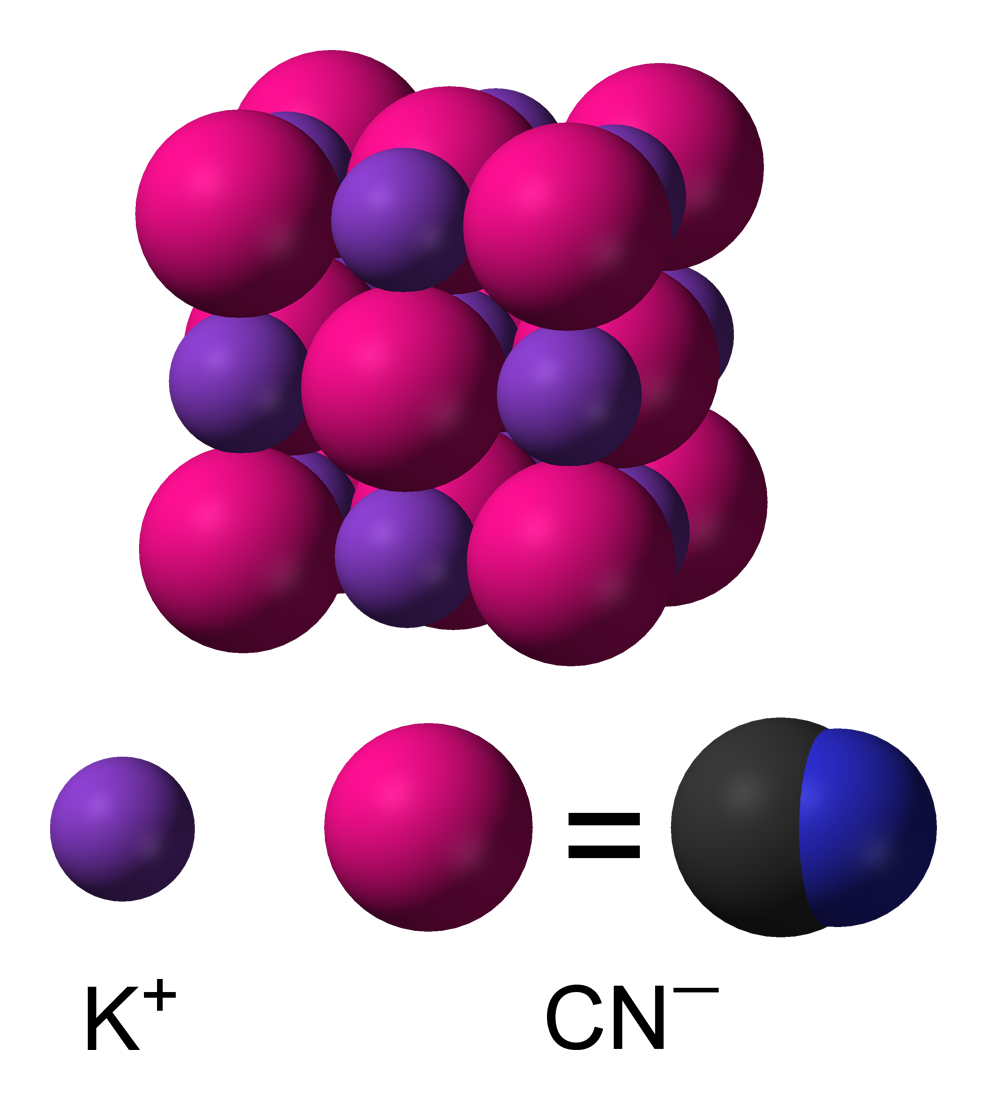 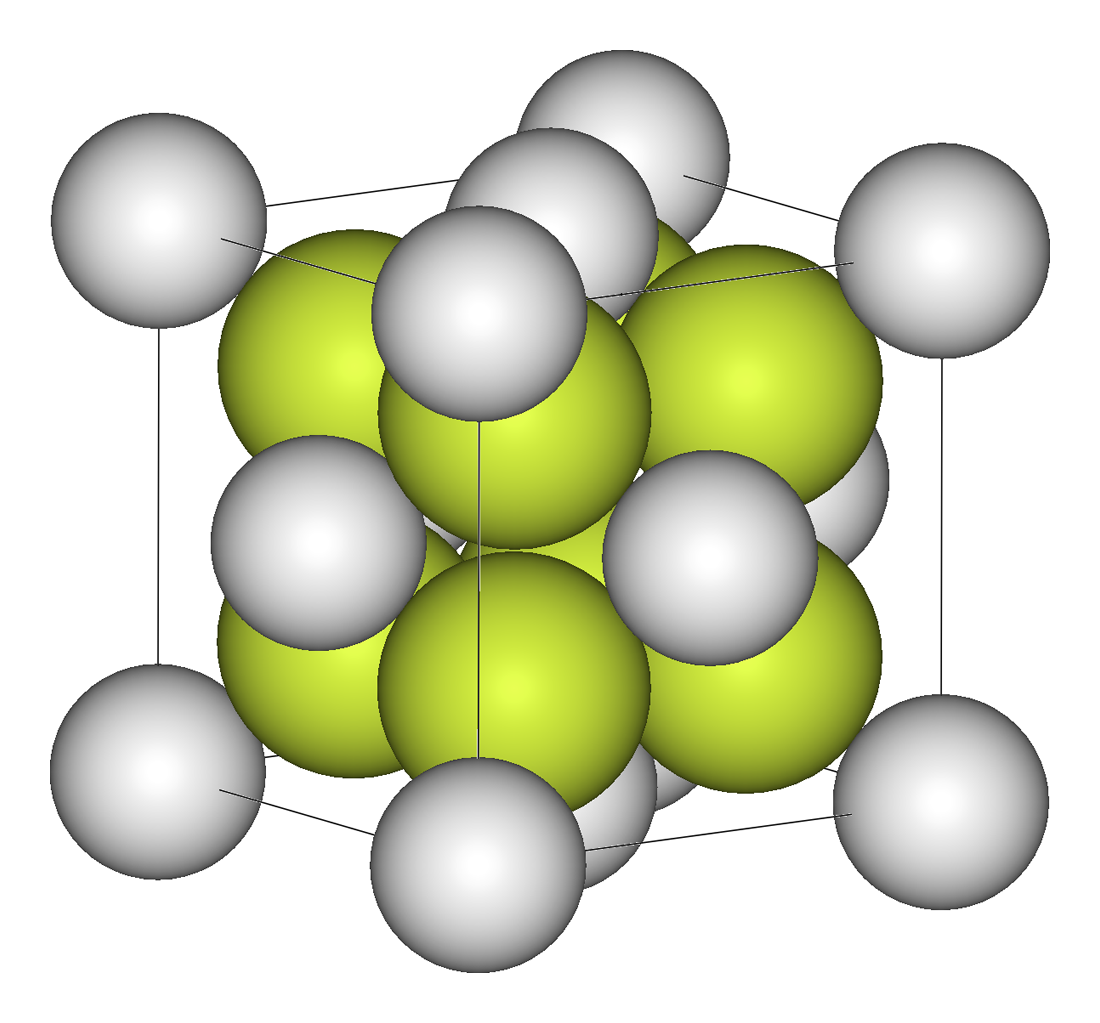 